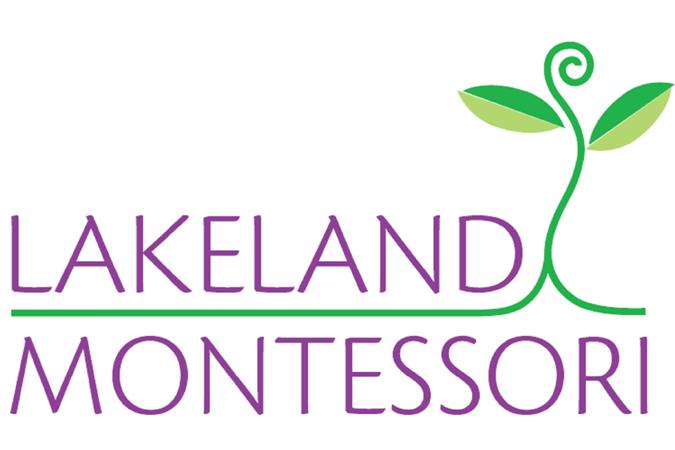 Dear Parents,
In order to prepare for our upcoming Parent-Teacher Conference, please let us know more about your child and your expectations for his/her education this year. Please place an “S” in the box next to what you feel are your child’s strengths. Please place an “X” next to the areas you would like to focus on during our conference.What are your goals or areas of concern regarding your child’s:Social/Emotional Development:Work Habits:Academics: (ex. Math – operations, memorization, word problems; Language –reading, composition)Other Questions or Concerns:Social/EmotionalWork HabitsAcademicMaintaining friendshipsPreparing for groupReadingSelf-controlNeatnessWritingRespect for rulesAsking for assistanceSpellingRespect for classmatesCompleting work on timeGrammarFocus/AttentionFollowing directionsMathAbility to express feelings and ideasPutting effort into workScienceHonestyListeningGeographyProblem solvingUsing time wiselyHistoryInterest in schoolBeing organizedGeometryStudent-Teacher relationshipOther:Other:Other: 